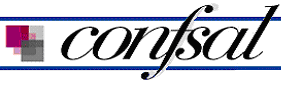            S.N.A.L.S.- CONF.S.A.L.                       SINDACATO NAZIONALE AUTONOMO LAVORATORI SCUOLACONFEDERAZIONE SINDACATI AUTONOMI LAVORATORISEGRETERIA PROVINCIALEBOLOGNA, via Bigari , 17/2 - tel. 051 366065  fax 051 4075998 IMOLA, Viale Capuccini  –Sala   Capuccini  Comune di Imola tel. 051 366065  fax 051 4075998Sito web: www.snalsbologna.it     e-mail: consulenza@snalsbologna.itINFORMATIVA N. 4 15 dicembre   2016	Alla RSU	All’Albo sindacalee, p.c.	Ai Dirigenti Scolastici	Ai DSGACessazione dal servizio dal 1° settembre 2017Personale docente e ATANormativa di riferimentoD.M. 1° dicembre 2016, n. 941C.M. 7 dicembre 2016, n. 38646Requisiti per poter accedere alla pensione anticipataPer maturare il diritto alla pensione anticipata dal 1° settembre 2017, i requisiti richiesti sono i seguenti:un’anzianità contributiva di 41 anni e 10 mesi per le donne e di 42 anni e 10 mesi per gli uomini, indipendentemente dall’età, da possedere entro il 31 dicembre 2017, senza operare alcun arrotondamento (senza le penalizzazioni per età inferiore a 62 anni). Requisiti per poter accedere alla pensione di vecchiaPer maturare il diritto alla pensione di vecchiaia dal 1° settembre 2017, il requisito anagrafico è di:per il collocamento in pensione a domanda, 66 anni e 7 mesi di età compiuti entro il 31 dicembre 2017 (nati/e entro il 30 maggio 1951) sia per gli uomini che per le donne, con almeno 20 anni di anzianità contributiva;per il collocamento in pensione d’ufficio, 66 anni e 7 mesi di età compiuti entro il 31 agosto 2017 (nati/e entro il 31 gennaio 1951) sia per gli uomini che per le donne, con almeno 20 anni di anzianità contributiva.Opzione donnaPer le donne che optano per la pensione liquidata con il sistema contributivo sono sufficienti 57 anni e 3 mesi di età e almeno 35 anni di contribuzione (per la precisione anni 34, mesi 11 e giorni 16), requisiti da possedere al 31 dicembre 2015, per andare in pensione dal 1° settembre 2017.La pensione con l’opzione per il sistema contributivo comporta la perdita di circa il 30% rispetto alla pensione con il sistema retributivo.In pensione dal 1° settembre 2017 con il possesso al 31 dicembre 2011 dei requisiti ante Fornero Restano fermi i requisiti previsti ante Fornero, maturati entro il 31 dicembre 2011, per chi avrebbe potuto andare in pensione al 1.9.2011 ed ha scelto di rimanere in servizio.I requisiti richiesti sono:per la pensione di vecchiaia: 65 anni di età (nati entro il 31.12.1946), ridotti a 61 per le donne (nate entro il 31.12.1950), con un’anzianità contributiva di almeno 20 anni, ridotti a 15 per chi è in possesso di anzianità contributiva al 31 dicembre 1992;per la pensione di anzianità (requisiti validi per uomini e donne):40 anni di anzianità contributiva, indipendentemente dall’età anagrafica (precisamente 39 anni, 11 mesi e 16 giorni);oppure quota 96 senza arrotondamenti e precisamente 60 anni di età (nati entro il 31.12.1951) + 36 di anzianità contributiva oppure 61 anni di età (nati entro il 31.12.1950) + 35 di anzianità contributiva entro la suddetta data.L’ulteriore anno eventualmente necessario per raggiungere quota 96 può essere ottenuto sommando ulteriori frazioni di età e di contribuzione (es. 60 anni e 4 mesi di età e 35 anni e 8 mesi di contribuzione).Il termine per la presentazione delle domandeTutte le domande di cessazione dal servizio vanno presentate entro venerdì 20 gennaio 2017 via web attraverso la procedura Polis delle istanze on-line.Entro la stessa data vanno presentate, sempre con le istanze on-line, le eventuali revoche delle domande già presentate.Il termine per la presentazione delle domande di cessazione dal servizio dei dirigenti scolastici è fissato al 28 febbraio 2017.Domanda di pensione e
part-timeIl termine del 20 gennaio 2017 deve essere osservato anche da chi intende chiedere la trasformazione del rapporto di lavoro a tempo parziale con contestuale attribuzione della pensione.Questa possibilità è riservata:a coloro che hanno i requisiti per la pensione anticipata (41 anni e 10 mesi per le donne e 42 anni e 10 mesi per gli uomini) e non hanno ancora compiuto 65 anni di età entro il 31 agosto 2017.Dovrà essere espressa anche l’opzione per la cessazione dal servizio tout court ovvero per la permanenza in servizio a tempo pieno, nel caso non sia possibile concedere il part-time.Mancanza dei requisitiNella domanda di cessazione gli interessati devono dichiarare espressamente la volontà di cessare comunque o di permanere in servizio nell’eventualità che venga accertata la mancanza dei requisiti per andare in pensione.Collocamento a riposo d’ufficio per etàSarà collocato a riposo d’ufficio dall’1.9.2017 senza preavviso:il personale che al 31 agosto 2017 compie anni 66 e mesi 7 di età (nati/e entro il 31 gennaio 1951) con almeno 20 anni di anzianità contributiva;il personale che alla data del 31 dicembre 2011 ha maturato i requisiti per l’accesso al pensionamento “ante Fornero” (sia per età, sia per anzianità contributiva di 40 anni indipendentemente dall’età, sia per quota 96) e compie 65 anni di età antro il 31 agosto 2017.Collocamento a riposo d’ufficio previo preavviso di sei mesiSono collocati a riposo d’ufficio, con comunicazione scritta da inviare agli interessati entro il 28 febbraio 2017, coloro che al 31 agosto 2017 maturano:42 anni e 10 mesi di anzianità contributiva, se uomini;41 anni e 10 mesi di anzianità contributiva, se donne.La risoluzione del rapporto di lavoro al compimento dei 40 anni di anzianità contributiva, previo preavviso di sei mesi, opera anche nei confronti di coloro che hanno maturato i requisiti per il diritto a pensione entro il 31 dicembre 2011 (requisiti pre Fornero).Domande di trattenimento in servizio per il raggiungimento del minimo di pensione(art. 509, comma 3, D.Lvo 16.4.1994, n. 297)Se il dipendente non matura alcun diritto a pensione al compimento del requisito anagrafico per la pensione di vecchiaia, può restare in servizio per maturare i requisiti minimi previsti per l’accesso a pensione (20 anni).Il trattenimento in servizio potrà essere chiesto quindi soltanto da chi, compiendo 66 anni e 7 mesi di età entro il 31 agosto 2017, non abbia maturato i requisiti contributivi minimi previsti per il diritto a pensione e cioè anni 20 di anzianità contributiva.La domanda di trattenimento in servizio continua ad essere presentata in forma cartacea entro il termine del 20 gennaio 2017.Invio domande di pensione all’Inps ( gestione ex Inpdap)Dopo la presentazione della domanda di cessazione via web attraverso la procedura Polis delle istanze on-line del Miur, occorre inviare all’Inps ex gestione Inpdap la domanda di pensione con le seguenti modalità:compilazione della domanda attraverso l’assistenza gratuita di un Patronato - vedi sotto per il Patronato dello Snals;presentazione della domanda on-line accedendo al sito dell’Istituto, previa registrazione;presentazione della domanda tramite Contact Center Integrato (n. 803164).Modifiche in materia pensionistica introdotte dalla legge di bilancio 2017A seguito dell’approvazione della legge di bilancio per il 2017, il MIUR si riserva di fornire, con successiva nota, eventuali ed ulteriori indicazioni (opzione donna, APE).Il Patronato dello SnalsPatronato Inpas – Via Bigari , 17/2, Bologna  (c/o Snals) – tel. 051 366065 – Fax 051 4075998Orari:    mercoledì = 15.30 18.00 ( solo su appuntamento )